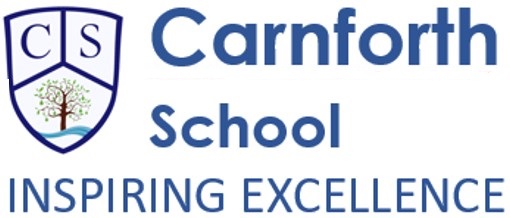 Free school meal declaration form Please complete this form and return it to the school office or via post to Carnforth School, Carnforth Drive, Worcester, WR4 9HG to either register your child or indicate that you believe your child is ineligible for a free school meal. I certify that the information given is correct, and I will notify you immediately of any changes in my personal or benefit details. I agree that you will use the information I have provided to process my claim for Free School Meals and will contact sources as allowed by the law to verify my initial and ongoing entitlement. I understand the detail provided as a result of the FSM eligibility check are confidential so will be held securely.Applicants signature:……………………………………………………………………Your detailsYour partners detailsTitleFirst name Surname Date of Birth National Insurance numberRelationship to childAddressTelephone number Email AddressI am/We are in receipt of:Income SupportIncome-based Jobseeker’s Allowance Income-related Employment and Support AllowanceSupport under Part VI of the Immigration and Asylum Act 1999The guaranteed element of State Pension CreditChild Tax Credit (and I am not entitled to Working Tax Credit and do not have an annual gross income of £16,190 or more)Working Tax Credit run-on – paid for four weeks after no longer qualifying for Working Tax CreditUniversal CreditNot in receipt of benefits but would like to apply for Universal Infant Free School Meal for my child in Key Stage 1Details about all the children who you receive Child Benefit for that attend schoolDetails about all the children who you receive Child Benefit for that attend schoolDetails about all the children who you receive Child Benefit for that attend schoolSurnameFirst NameDate of BirthChecked byAward DatesAward DatesFromTo